Конспект фронтального занятия по теме: «Весна»                                              Цель: учить детей составлять рассказ по заданной теме по опорным словам; устанавливать причинно – следственные связи, последовательность явлений природы.Задачи:Образовательные:- способствовать актуализации и обогащению словаря по лексической теме «Времена года: весна»;- совершенствование грамматического строя речи;- формирование грамматических связей в предложении.Коррекционно – развивающие: - развитие фонематических процессов: работа над звукобуквенным анализом слова;- развитие и коррекция психических процессов: восприятия, памяти, внимания, мышления;- развитие пространственно-временных категорий;Воспитательные:- формировать положительную мотивацию к занятиям;
- воспитывать самоконтроль за речью, желание заниматься.Оборудование: цветик - семицветик, схемы-символы, предметные картинки.Ход занятия:I. Организационный момент:- Ребята, сегодня к нам пришли гости; давайте с ними поздороваемся! Дети произносят хором:  Что мы можем, что мы знаем                                          Вам покажем и расскажем.                                          Знания у нас крепки,                                           Так как мы ученики. - Сядет тот, кто правильно выберет и назовет весенний месяц:
январь, апрель, август;
октябрь, март, июнь;май, сентябрь, февраль.
II. Основная часть:- Ребята, у меня для вас сюрприз – весенний цветик - семицветик. Он не только землю украшает, но и с детьми играет. - Сколько у него лепестков? Посчитайте. (7) - Какого они цвета (дети называют цвета).
- Цветок наш не простой на каждом лепестке задание. О чем эти задания, вы узнаете, отгадав загадку:
                                 Яростно река ревет,
                                 И разламывает лед.
                                 В домик свой скворец вернется,
                                 А в лесу медведь проснется.
                                 Слышны трели соловья.
                                 Это к нам пришла…                   (Весна)
- Прежде чем приступить к выполнению заданий, я предлагаю сыграть в игру, которая называется  «Так – не так». Правила: я буду вам говорить предложения, вы если согласны со мной, должны захлопать в ладоши, если не согласны, то покивать головой.
 - Весной падает белый пушистый снег. Так или не так? 
 - Весной прилетают птицы из теплых стран.
 - Весной листья желтеют, кружатся и падают. Так или не так? 
 - Весной цветы расцветают и всю землю украшают.  - Весной дети загорают и купаются в море.- Молодцы, понравилась вам игра? Сейчас мы с вами приступаем к выполнению заданий.1 ЛЕПЕСТОК
- Ребята, этот лепесток не простой. На нем изображен символ. Посмотрите и скажите какой. (Логопед отрывает первый лепесток).
  (Символ солнца).
- Правильно.
Игра: «Подбери признак и действие»
- Какое солнышко весной? – яркое, радостное, веселое…
- Солнышко весной что делает? – греет, припекает, ярко светит, чаще появляется…
- Давайте позовем солнышко (закличка)
     Солнышко - солнышко
     Ты рано взойди, нас пораньше разбуди.
     Нам рано вставать,
     Нам весну встречать.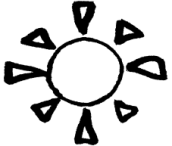 - Дети, посмотрите, какое красивое солнышко у нас появилось. (на доску вывешивается солнышко)2 ЛЕПЕСТОК
- Сейчас мы посмотрим задание на втором лепестке.
Загадка: По нему летают тучи                И порхают облака               И оттуда солнца лучик              Льётся в окна как вода       (небо).- Что мы можем увидеть на небе? (облака)
Вывешивается на доску символ неба.

- Ребята, давайте с помощью хлопков, разделим слово ОБЛАКА на слоги. Сколько слогов в слове? (3)
- Посмотрите и скажите, на что похожи облака, какие они?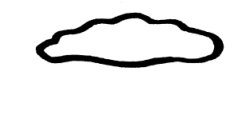 - Давайте составим предложение со словом небо и облака.3 ЛЕПЕСТОК
- Посмотрим, что у нас на следующем лепестке. Здесь написаны слова, давайте их прочитаем. (дети читают по одному слову) СНЕГ – ПРОТАЛИНКИ – ЦВЕТЫ- Что такое проталинка? (символы вывешиваются на доске)- Когда тает снег, появляются проталинки, на них растут первые весенние цветы. Какие весенние цветы вы знаете?
- Молодцы, с этим заданием справились. Переходим к другому лепестку. 4 ЛЕПЕСТОК
Загадка: Его весной и летом               Мы видели одетым,              А осенью с бедняжки             Сорвали все рубашки    (Дерево)
На доску вывешивается символ дерева.

- Дети, назовите, что происходит с деревьями весной. (Дети отвечают).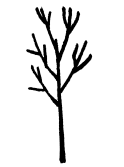 - Составьте предложение со словом деревья.5 ЛЕПЕСТОК
- На пятом лепестке для вас вопросы, вы должны на них ответить.
На доске появляются птицы. (картинки)

- Как называются птицы, которые прилетают весной? (перелетные) 
- А птицы, которые остаются зимовать? (зимующие)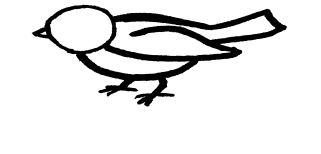 - Приведите примеры.- Что делают все птицы весной? – радуются, чирикают, поют, щебечут.
Пальчиковая игра под музыку: «Кукушка» 6 ЛЕПЕСТОК
- На шестом лепестке нам предлагается составить рассказ.
- Ребята, у нас получилась картина. (доска)- Какое время года на ней изображено? (весна)- Сейчас вы должны составить рассказ о весне по цепочке, с помощью опорных слов. (слова с краю на доске)Пришла весна. Солнце светит ярко. По небу плывут облака. Тает снег, на проталинках появляются первые весенние цветы. На деревьях набухают почки, появляются  новые листочки. Из тёплых мест возвращаются птицы, они вьют гнёзда, заселяют скворечники.
7 ЛЕПЕСТОК.
- Дети, вот и остался последний лепесток и последнее задание.
- Мы с вами начнем заучивать стихотворение “Весна – красна” (использую мнемотаблицу)      Весна – краснаТы, весна, весна - красна,                  
Что с собою принесла?
Принесла я для лугов
Покрывало из цветов.
Для осины и берёз
Свежих листьев целый воз.III. Итог занятия.- Наше занятие подошло к концу.  Молодцы, ребята, все задания мы с вами выполнили, Вы были очень активные, старательные и внимательные.- Давайте вспомним, о каком времени года мы говорили. (о весне)- Назовите весенние месяца.- Я хочу узнать с каким настроением, вы уходите с занятия. Выберите смайлик: прекрасное настроение, без настроения и в плохом настроении. (дети дают объяснение своему выбору)Конспект индивидуального занятия по теме: «Дифференциация звуков С – Ш»Цель: научить ребенка различать смешиваемые звуки и правильно употреблять их в собственной речи. Учить различать звуки «с» и «ш» в слогах, словах на слуховое внимание.Задачи:Образовательные:- уточнить представление ребенка о звуках  С – Ш; - закрепить четкое произнесение звуков «с» и «ш» в слогах,  словах, учить дифференцировать данные звуки в словах.Коррекционно – развивающие: - развивать слуховое внимание, речевое дыхание;  фонематическое восприятие, развивать навык анализа слов, развивать мелкую моторику пальцев рук. Развивать внимание и память.Воспитательные:- формировать положительную мотивацию к занятиям;
- воспитывать самоконтроль за речью, желание заниматься.Ход занятия:Организационный момент:- Сережа, сегодня у нас необычное  занятие. На нашем занятии присутствуют гости, повернись к ним, поприветствуй наших гостей наклоном головы, улыбнись и садись. Сегодня мы с тобой будем продолжать правильно произносить звуки С и Ш, а также выполнять различные упражнения. Чтобы правильно и четко произносить звуки начнем наше занятие с артикуляционной гимнастики.«Заборчик»,«Слоник»;«Непослушный язычок»;  «Покрасим потолочек»;« Грибок»;« Почистим зубки»;«Чашечка».Распластай язык пошире,Кончик – к нижним зубкам ближе.По середине языка струйку воздуха пускай.Улыбнись и посвисти,Ссс, ссс, ссс – произнеси!                 Ш! Чтоб звук красивым вышел, шире язычок и выше!                 Сделаем из языка чашечку, подняв бока.                Эту чашку по бокам                К верхним мы прижмем зубам.                Вот теперь над чашкой можно                Дуть красиво осторожно.               Чтобы ветерок бежал,               Чтобы Ш как лист шуршал!Основная часть.- Сережа, ты был в лесу? Скажи, что там растет? (деревья)- Какие деревья растут в лесу? (высокие). - Когда дует теплый ветер, как шелестят листочки на деревьях? (ш-ш-ш).- Когда дует холодный ветер, как качаются деревья? (с-с-с)- Закрой глазки и представь, что мы сейчас в лесу. Покажите, какие там большие деревья.  (Дети поднимают руки).
Подул теплый ветерок: ш – ш - ш, зашелестели листья.
(Дети быстро-быстро шевелят пальчиками).
Подул холодный ветер: с – с - с, закачались сосны.
(Дети покачиваются и машут руками).
Ветер затих — не шевелятся больше ни листочки, ни ветки.На парту выставляю макет дерева – сосны. Открываем глазки.  Вопросы:- Что это? (это сосна)- Какая сосна? (большая, высокая)- Что есть у сосны? (шишки). - Это дерево непростое. Посмотри,  на каждой шишке есть цифры с заданиями, которые мы будем выполнить. Посчитай сколько шишек на сосне. Вот столько заданий ты должен выполнить.-  Найди шишку с цифрой один и поиграем в игру «Свистит – шипит».- Я буду называть предмет или животного, которые могут издавать звуки С и Ш, а ты должен их озвучить. Шарик лопнул: Ш____, Водичка: С____, Насос: С-С-С-…., Гусь : Ш____.  Использую картинки: (шарик, вода течёт из крана, качают насос, гусь шипит).- Молодец, с первым заданием ты справился, и теперь поищем вторую шишку. Чтение слогов.са – ша          со – шо             ас – аш          су – шу          шу – су             ус - уш          са – ша – ша           ша – са – са               са – ша – сасо – со – шо            шо – со – со              со – шо – со су – шу – шу           шу – шу – су             су – шу – сусы – сы – ши           ши – сы – сы             ши – си – ши  - Сережа, а теперь ты должен составить слова из букв, которые рассыпались.Сом, шар, оса, каша, коса, шуба.(Прошу ребенка объяснить значение слов).- И с этим заданием ты справился отлично. Дальше мы найдем шишку с какой цифрой? (3). Сейчас тебе нужно составить слова. Из маленьких шишек слово – сосна, а из ракушек слово шишка.Сосна, шишка.- Найдем шишку с цифрой 4 и   поиграем с картинками. Правила игры: перед тобой лежат 6 картинок. Ты должен запомнить на каком месте лежат картинки. Сейчас я картинки переверну, а ты должен вспомнить, где какая картинка лежит и наложить свои такие же картинки.- Шишек остается мало, покажи пятую. Сережа, перед тобой лежит карточка с  картинками,  ты будешь называть нарисованные предметы, и зачеркивать картинки, которые начинаются на звук С и обводить  в кружок те, которые начинаются на звук Ш. - Сережа, назови последнюю шишку, какая она по счету? (шестая), мы разучим чистоговорки. (использую графемы)«Кошка спит, а мышку видит».«Мышки мишке вымоют миску»- Сережа, посмотри, есть еще шишки? (нет), а это значит, что все задания ты выполнил. Шишек больше не осталось. А сейчас закрой глазки и вспомни,      3. Итог занятия:- Давай вспомним, с какими звуками мы работали. (С – Ш). - Сережа, скажи как называется это дерево? (Предлагаю ребенку с помощью «звуковой дорожки» произнести слово). Давай произнесем слово с помощью звуковой дорожки, тянем звук ССС. - Что растет на сосне? (шишки). С помощью звуковой дорожки тянем звук Ш.- Молодец Сережа. Сегодня на занятии ты очень хорошо занимался и правильно произносил звуки. А сейчас ты должен поставить себе оценку за работу на уроке: если 3, сидишь за партой; 4 – ты должен встать; 5 – нужно встать и поднять руки вверх. - Занятие окончено.Конспект занятия по теме: «Практические упражнения в образовании существительных при помощи суффиксов - НИК; - ТЕЛЬ».
Задачи:
Образовательные:
• Закрепить у учащихся понятие «суффикс», закреплять навыки словообразования при помощи суффикса –ник, - тель.;
• расширять словарный запас по теме «Профессии»;
 Развивающие:
• развивать слуховое внимание, фонематическое восприятие, мышление, мыслительные операции (анализ, сравнение, обобщение);
• развивать связную устную речь
Воспитательные:
• воспитывать уверенность в своих силах;
• воспитывать познавательный интерес к логопедическим занятиям через использование игровых приёмов;
• воспитывать умение радоваться успехам товарищей.Ход занятия:1. Организационный момент:Логопед: Сядет тот, кто правильно отгадает загадку:    Кто в дни болезней всех полезней И лечит нас от всех болезней?    (врач)           Вот на краешке с опаской         Он железо красит краской,        У него в руках ведро        Сам расписан он пестро. (маляр)Скажите, кто так вкусно 
Готовит щи капустные, 
Пахучие котлеты, 
Салаты, винегреты, 
Все завтраки, обеды? (повар)Сообщение темы.Логопед: Сегодня на занятии мы будем говорить о людях разных профессий и составлять рассказы о них.2. Основная часть.Лексико – грамматические игры и упражнения.«Кто что делает?» (образование существительных от глаголов при помощи суффиксов ник, тель)Учит – учитель, водит – водитель, воспитывает – воспитатель, метет – дворник, пишет – писатель, строит – строитель, шутит – шутник, рисует – художник, спасает – спасатель. (слова на карточках вывешиваются на доску)Логопед: Сейчас мы с вами посмотрим, как образуются слова - названия профессий людей. - Какая часть слова является самой главной? (Корень слова.)- При помощи чего образуются новые слова? (При помощи суффикса.)- Посмотрите на слова: учитель, водитель, писатель, строитель, спасатель. - Как образовались слова? (При помощи суффикса -тель.)- Слова дворник, шутник, художник образовались при помощи какого суффикса? (при помощи суффикса –ник)- Сделайте вывод, как образуются слова-названия профессий. (Образуются при помощи суффиксов.)«Подбери слово» (подбор подходящих по смыслу определений) Игра с мячом.Учитель какой? – Водитель какой? – Писатель какой? – Строитель какой? – Художник какой? – Спасатель какой? – Тренировочные упражнения.(учащиеся самостоятельно выполняют задания на карточках). Назовите человека, который... Проведите к нему линию. Учит детей                                       водительРисует картины                                писатель                                  Строит дома                                     учительСпасает людей                                  дворникПишет стихи                                     спасательУбирает во дворе                             художник «Кто где работает» (формирование навыка словообразования; закрепление названий профессий)В школе работает … (учитель). На машине работает … (водитель). На стройке работает … (строитель). На выставке работает … (художник).«Один - много». (подобрать формы единственного и множественного числа существительных и глаголов.)Учитель учит – учителя учат, строитель строит – строителя строят, художник рисует – художники рисуют, писатель пишет – писатели пишут, спасатель спасает – спасатели, водитель водит – водители водят. Упражнения для коррекции и развития процессов анализа и синтеза слов.Прочитать на доске названия профессий (порядок букв в словах нарушен)теирстоль (строитель)тучьиле (учитель)толевдиь (водитель)лапесиьт (писатель)Найти слова в филворде (на карточке)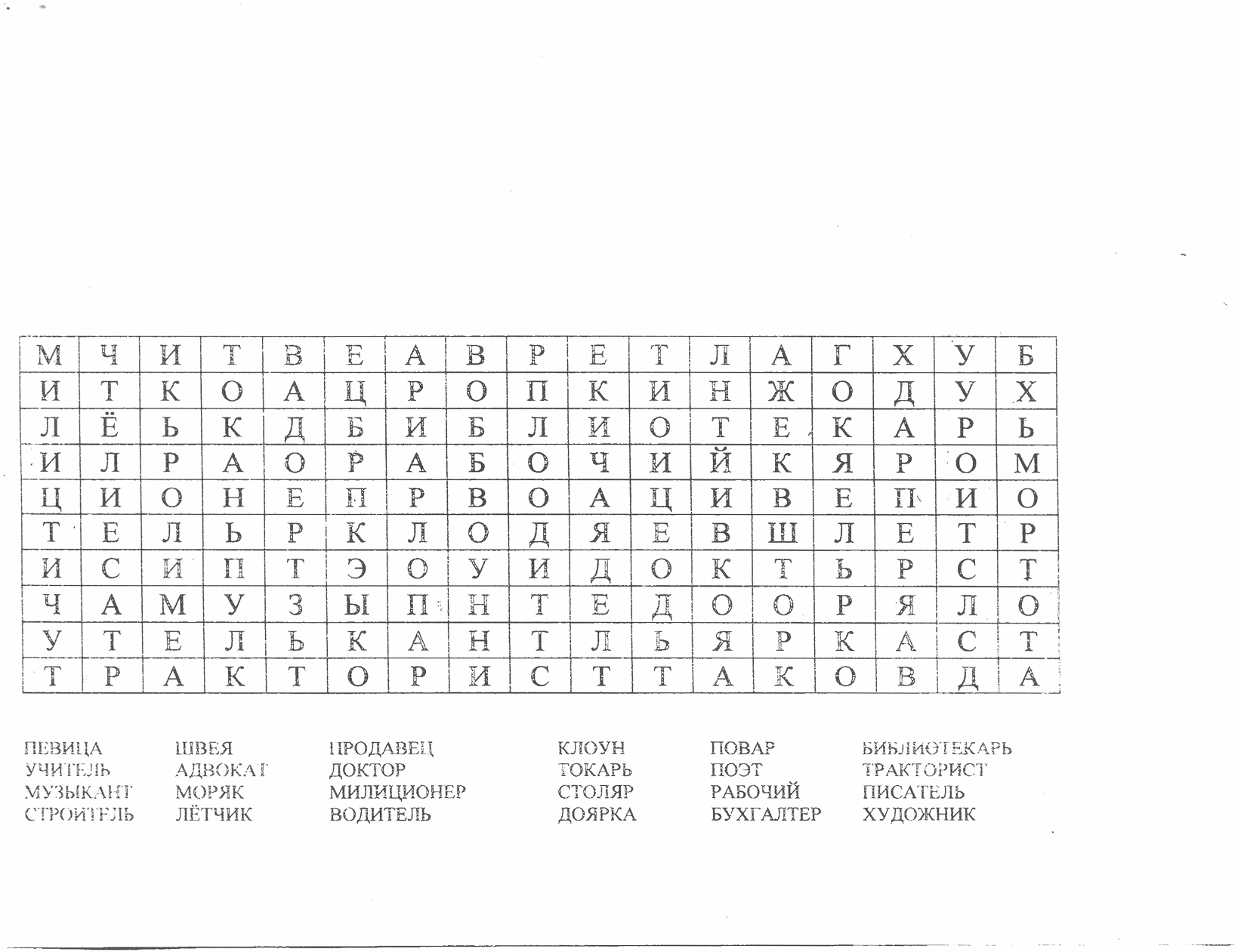 Развитие связной речи.«Разрезные картинки» (назвать профессию по составленной картинке)Физкультминутка «Составление предложений из слов»Логопед: У вас на партах лежат конверты. Достаньте их содержимое. Что записано на карточках? (слова). Составьте предложения из данных слов.Пример: Строитель строит красивые дома.«Составление описательного рассказа о профессиях людей по схеме»Название профессии (схема: корень, суффикс)Место работыЧто делает человек данной профессииЧто необходимо ему для работыОбразец рассказа: Это строитель. Он работает на стройке. Строитель строит красивые дома, школы. Для работы ему нужны: молоток, рулетка, лопата, мастерок.3. Итог занятия.- Подходит к концу наше занятие, подошло  время подвести итоги и ответить на вопросы.- О чем сегодня говорили на занятии? Какая маленькая частица помогала придумывать новые слова? - Какие задания выполняли? - Что нового вы узнали на занятии?Логопед благодарит детей за старание, выделяет наиболее активных детей.ДИФФЕРЕНЦИАЦИЯ ГЛАСНЫХ ПЕРВОГО И ВТОРОГО РЯДА (А – Я).Цели: учить детей различать гласные А, Я в устной и письменной речи; развитие фонематического восприятия; совершенствование грамматического строя; развитие связной речи; внимания, памяти, мышления.Ход занятия.1. Организационный момент. Логопед предлагает учащимся вспомнить и назвать гласные 1 и 2 ряда.2. Повторение ранее пройденного материала.Логопед предлагает учащимся вспомнить, как, образовываются гласные 2 ряда. Вывешивается таблица с гласными 1 и 2 ряда. Предлагает сравнить пары гласных О-Ё, У-Ю, Э-Е, Ы-И, А-Я. Выявляется сходство этих пар по артикуляции и различие по написанию. Эти гласные называются парными. Чтобы не путать их при письме, будем учиться их сегодня различать.3. Дифференциация гласных А и Я.- Сегодня вы будете различать парные гласные, а какие, определите сами.а) Работа со стихотворением. Прослушайте стихотворение.Вот буква вроде шалаша.Не правда ль буква хороша!И хоть она проста на вид.А начинает алфавит.- Так, какую первую букву вы будете сегодня различать?- Определите, какая вторая буква.Я – бродяга с рюкзаком.Путешествую пешком.Демонстрация таблиц для мнемонического приёма. (Буква А в виде шалаша, буква Я – в виде путешественника с рюкзаком).б) Сравнение гласных А, Я по артикуляции, установление сходства и различия (зеркало).Дифференциация А и Я в слогах.а) Прослушайте слоги, скажите, какой гласный вы слышите.МА, НА, СА, МЯ, НЯ, ЛА, НА, ПЯ, ФЯ.Произнесите слоги парами, как звучат согласные в каждой паре?МА-МЯ, ТА-ТЯ, ЛА-ЛЯ, ДА-ДЯ, НА-НЯ, СА-СЯ, РА-РЯ, БА-БЯ.б) Работа с сигнальными карточками. Прослушайте слоги, поднимите карточку с гласной, звук которой вы слышите в слоге.ТА, МЯ, НА, РЯ, ЛА, СА, ЗА, ЖА, ША, ФА, ВЯ, ШЯ.в) Запишите в две строчки, в первую – с буквой А, во вторую с буквой Я (разными пастами).ЛА, МЯ, СЯ, ТА, СА, ПА, РЯ, ЛА, ДА, ВЯ.Проверка: прочтите слоги, которые вы записали в первую строчку, во вторую.Дифференциация гласных А и Я в словах.а) Игра «Весёлые буквы А и Я». Логопед рассказывает детям сказку про буквы А и Я.«Однажды буквы А и Я решили пошутить и поменялись комнатами. Буква А поселилась в комнате буквы Я. Буква Я заняла комнату буквы . Давайте посмотрим, что из этого получилось и можно ли оставить их жить там, где они хотят». На доске написаны слова. Ученики читают слово, затем заменяют гласную А на Я и наоборот и решают, можно ли оставить буквы в получившемся слове.ИГЛА		ШЛЯПЫ		МАЛФЛАГ		ЛЯМКИ		МАТЬКРАСКИ		ЗЕМЛЯ		ВАЛб) Спишите слова. Вместо точек вставьте гланую А или Я. Подчеркните мягкие согласные перед вставленными гласными. (Логопед разбирает с учениками первые слова каждого столбика, выясняет как звучит согласный перед вставленной буквой и уточняет, какую букву надо писать, после мягкой согласной. Затем ученики выполняют задание самостоятельно.п…рус			п…ткис…дик			л…мкал…пки			р…домм…ски			тр…пкив) Спишите слова, деля их на слоги, подчеркивая буквы карандашами разного цвета.ДОСКА, МАРКА, ЗМЕЯ, АИСТ, АЛАЯ, СТАРАЯ.г) Прочитайте слова парами. Прослушайте, как звучит гласная Я в первом и втором слове. Объясните, почему она звучит по-разному. Спишите слова парами, подчеркните выделенные слоги.сеМЯ – сеМЬЯКоЛЯ – коЛЬЯдереВЬЯ – ВянутбраТЬЯ - ТЯнутд) (Устно). Сравните пары слов по смыслу и написанию. Придумайте предложение с каждым словом.МАЛ – МЯЛ		РАД – РЯД		САД – СЯДЬЛогопедическая физминутка.Дифференциация букв в предложениях.а) Спишите предложения, вставьте пропущенную букву А или Я.У В…ли з…в…ли ром…шки.Ир… и В…н… играли в пр…тки.Н…д… ест л…пшу.Чтение и анализ предложений. Найти главные слова в предложении.б) Проверочный диктант.Рая и Мая едят малину. В саду вишня и яблоня. Мята – полезная трава. Трава завяла.4. Итог занятия.Чему научились на занятии?ДИФФЕРЕНЦИАЦИЯ СОГЛАСНЫХ С и З.Цели:  умение различать согласные С-З в устной и письменной речи; развитие фонематического восприятия и совершенствование грамматического строя; развитие связной речи, памяти, внимания и мышления.Ход занятия.1. Организационный момент.2. Выделение начальных звуков из слов по предметным картинкам.- Что написано на доске? (САНИ). - Выделите первый звук из слова САНИ. - Какой это звук, гласный или согласный? (Характеристика звука – согласный, свистящий, глухой). - Что написано? (ЗАМОК). Выделите первый звук из слова ЗАМОК. Какой это звук, гласный или согласный? (Характеристика звука – согласный, свистящий, звонкий).Дифференциация звуков С-З.В слогах.повторите слоги за логопедом.СА, ЗО, СУ, ЗУ, АСА, АСУ, АЗЫ, УЗ, УС, ЫЗ, ЫС.- Послушайте слоги и поднимите карточку с буквой, звук который она обозначает С или З:     ЗА, СО, СУ, ЗЫ, АС, АЗА, АЗУ, ЗУ, СЫ, АС, УЗ, ЫЗ, ИЗ, ЗЕ, СЕ, СИ- Послушайте слоги, повтори и запиши его в тетрадь:СА, ЗО, СУ, СЫ, АСА, АЗА, ЗАС, СУС, ЗЫС.Дифференциация звуков С- З в словах.- Доскажи словечко.Ясными ночками 				То погаснет, то зажжетсяГуляет мама с дочками 			Ночью в роще огонёк,Дочкам не твердит она: 			Угадай, как он зовётся?- «Спать ложитесь. Поздно!»			Золотистый … (СВЕТЛЯЧОК)Потому что мать – Луна, А дочурки ….. (ЗВЁЗДЫ)Крыша в шапке меховой			В коридоре топот ног,Белый дом над головой,		То зовёт всех в класс… (ЗВОНОК) Двор в снегу. Белы дома.					Ночью к нам пришла … (ЗИМА)		Я сижу едва не плача.							Очень трудная … (ЗАДАЧА)	Ходит длинный, 					Смело в небе проплывает,Пасть с клыками 					Обгоняя птиц полётНоги кажутся столбами, 			Человек им управляетКак гора огромен он, 				Что такое? (САМОЛЁТ)И конечно это ….. (СЛОН)б) Игра «Лесенка»Придумайте слова в которых буква С или З были бы на первом месте …. (ЗУБ, СОМ)На втором …. (АЗБУКА, ОСЁЛ)На третьем …. (КОЗА, КОСА)- Сравните пары слов по звучанию и по смыслу:ЗУБ-СУП		РОЗА-РОСА		КОЗА-КОСА.Придумайте предложения с этими словами (устно)- Вставьте в слова пропущенные буквы: …такан, …акон, …покойно, …ладкий, …абота, …оловей, …анавеска, …па…ибо.Прочитайте слова.- К данным словам присоедините приставку ЗА, запишите получившиеся слова.                Образец: НЕСТИ – ЗАНЕСТИВязать, светить, нести, возить, носить, сесть, стелить, солить, сорить, просить.Дифференциация звуков С- З в предложениях.Вставьте нужные по смыслу слова. Запишите предложения.Дети ели вкусный … 				(ЗУБ-СУП)У Зины разболелся ……У Зои русая … 					(КОСА-КОЗА)В сад забрела …..Помидоры надо …. рассолом.		(СОЛИТЬ –ЗАЛИТЬ)Надо ….. на зиму капусту.У больного красный …..			(СЕВ – ЗЕВ)Начался весенний …..Словарная работа.Прочтите предложения.Анализ предложений.1 предложение : Назовите главные члены предложения.2 предложение: Назовите главные члены предложения.3 предложение: Почему слово У написано отдельно?4 предложение: Почему слово В написано отдельно?5 предложение: Почему в слове рассолом РАС написано слитно?6 предложение: Почему в слове ЗИМА нужно писать букву И, а не Е?7 предложение: Подсчитайте количество букв С, З в предложении, определите каких букв больше.8 предложение: Подсчитайте количество букв С, З в предложении, определите каких букв больше.Дифференциация С-З в связной речи.а) Работа с перфокартами.…доровье дороже богатства.За двумя …айцами погонишься – ни одного не поймаешь.…тарый друг лучше новых двух. Глупый о…удит, а умный рас…удит. По …екрету в…ему …вету. Прочтите пословицы, объясните значение этих пословиц. 4. Итог занятия. Чем занимались на занятии? С какой целью?Много профессий
на свете у нас!Руки на поясе – повороты туловища вправо-
влево.О них поговорим сейчас:Развести руки в стороны.Вот швея рубашки шьет,Движения воображаемой иглой.Повар варит нам компот,«Мешаем» поварешкой.Самолет ведет пилот -Руки – в стороны,На посадку и на взлет.Опускают их вниз, поднимают вверх.Доктор ставит нам уколыСкрестить ук. пальцы над головой.
Движения: ладонь – кулак.Скрестить ук. пальцы над головой.
Движения: ладонь – кулак.И охранник есть у школы.Руки – согнуты в локтях «силовой жест»Каменщик кладет кирпич,Попеременно кладет кисти рук одна на другую
сверху – вниз.Попеременно кладет кисти рук одна на другую
сверху – вниз.А охотник ловит дичьДелают бинокль из пальчиков.Есть учитель, есть кузнец,Загибают пальцы, перечисляя профессииБалерина и певец.Чтоб профессии иметь,Разгибаем пальцы.Надо много знать, уметьПовороты кистями (тыльная сторона ладошки).Хорошо дружок учись!Погрозить пальчиком.И, конечно, не ленись!Отрицательное движение указательным пальцем.